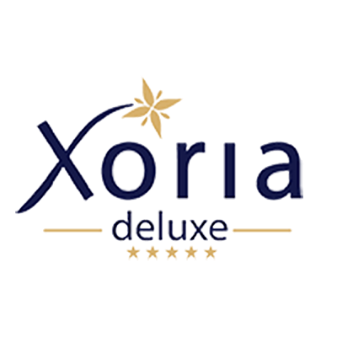 2019 SUMMER SEASON FACTSHEETHOTEL NAME	: XORIA DELUXE HOTELADDRESS	: Payallar Mah. D-400 Cad  No:78 ALANYA/ANTALYA PHONE	: +90 242 205 45 45FAX	: +90 242  545 41 91WEB PAGE	: www.xoriadeluxe.comE-MAİL	: info@xoriadeluxe.comCATEGORY	: 5 STARSERVİCE	: ULTRA ALL İNCLUSİVE
SEASON	 :SUMMER SEASONC/İN- C/OUT		: 14:00---12:00ESTABLİSHED İN		: 2017SURFACE		: 11.000 m2NUMBER OF ROOMS		332NUMBER OF BUİLDİNGS		2NUMBER OF FLOORS		6NUMBER OF ELEVATORS   :   There are 6 , 4 main buildings and 2 B block buildings.POWER 		: 220 VOLTSGPS                                       : LONGİTUDE 31,8363307  LATİTUDE 36,594372NEAREST AİRPORT			: GAZİPAŞA AİRPORT 45KM.NEAREST TOWN			: ALANYA, DİSTANCE15KM.PUBLİC TRANSPORT		: EVERY 15 MİN. TO ALANYAPAYMENT METHOD		: VİSA, EUROCARD, MASTERCARD AND CASHDOMESTİC ANİMALS/PETS	: ARE NOT ALLOWEDLANGUAGES			:TURKİSH, ENGLİSH, GERMAN AND DUTCHROOMS AND ACCOMODATİONThere are a total of 332 rooms. The Main buildings contains of 243 Standard rooms, 15 Dublex rooms, 5 Deluxe Suites, 4 Suites and 12 Connection rooms. The B blok buildings houses 50 Standart rooms.And there are a total of 3 special rooms for the disabled.Standard room: (28 m²) double bed, single bed, sofa bed, toilet and shower, hairdryer, satellite TV, LCD television, telephone, safe, minibar, split air-conditioning system, laminate parquet and balconyDuplex   room   (56 m²) a double bed on the top floor and two single beds or two single beds on the top floor an done double bed on the ground floor and a sofa bed. Each floor has a WC & shower, hairdryer, satellite TV, LCD TV, telephone, safe, minibar, split air-conditioning system, laminate parquet and a balcony.Deluxe Suite	:(57m²) One bedroom, one living room with seating group, jacuzzi, toilet and shower, hairdryer, satellite TV, LCD television, telephone, safe, minibar, split-air-conditioning system, laminate flooring and a spacious balcony.Suite	:(50m²)a double bed, seating group, WC & shower, hairdryer, satellite TV, LCD TV, telephone, safe, minibar, split air conditioning system, laminate floor covering and a spacious balcony.Large Standart room : (32m²) Double bed, two single beds, sofa bed, toilet and shower, hairdryer, satellite TV, LCD TV, telephone, safe, minibar, split air conditioning system, laminate floor covering and balcony.Our reception is 24 hours a day at your service! Room Cleaning: DailyTowels and bed sheets are once every two days.TV-Channels: Turkish, Russian, Ukrainian, Dutch, German, Belgian, Swiss, music channels, channels for children and info channels.FOOD AND BEVERAGE SERVİCES***24 hours a day of service with foods and beverages that will leave you wanting for more;*** A'la carte restaurant can be used only with reservation. With more than 7 nights' accommodation, the A'la carte restaurant services can be used free of charge for 1 time.*** İcecream is a free service. (Service time will be limited)*** Minibar will be filled with soft drinks on the day of check-in.Diet buffet: main restaurant serves special meals during the main meals.BARSCONFERENCE ROOMSXORIA CONFERENCE ROOM DETAİLSBEACH AND POOLSOUR BEACH: AVAILABLE VİA UNDERGROUND TUNNEL THAT BELONGS TO THE HOTEL. OUR BEACH İS A MİX OF SAND AND PEBBLES.
SUNBEDS, BEACH UMBRELLA’S AND BEACH TOWELS ARE A FREE SERVİCE. 
BEACH TOWELS WİLL BE PROVİDED BY THE STAFF BY USİNG A TOWEL CARD.SPAOur Spa area surface is ​​800 m2. There are 5 massage and skin care rooms in the spa areaEXTRA CHARGED SPA SERVİCES: Various massages, peeling, foam, skin and body care.FREE SPA SERVİCES : 		   Fitness, Turkish Bath and Steam room. ANİMATİON AND ENTERTAİNMENTDuring the day games and competitions and in the evening shows in the amphitheater. Special shows such as: Turkish Nights, Cultural dances, animation for children, aerobics, gymnastics, darts, table tennis and beach volleyball are available during the season.Mini Club:		04–12 year (On stated times available)
Baby care room:			available
Babysitter: 			extra of charge
Baby chair: 		available
Baby bed : 			available
Baby carriage: 		Can be rented daily.HOTEL SERVİCES AND SPORT ACCOMODATİONFREE HOTEL SERVİCES:	 Wifi internet, in-room safe and TV corner.CHARGEABLE HOTEL SERVİCES:	Fax, Phone, Copy, Dry Cleaning, Laundry, Hairdresser,and Doctor, airport transfer, shopping centers within the       facility.FREE SPORT ACTİVİTİES:	   Table tennis and darts.CHARGEABLE SPORT ACTİVİTİES:	 Billiards, water activities (parasailing, banana, ringo etc.), Gamecenter.
FOR HONEYMOON:	Special room decoration, fruit , wine, after arrival, (one time) reservation in A'la Carte restaurant..ON SPECİAL DAYS	Special party packages are available for a feeHOTEL RULES;* You will be charged a fee if you lose your room pass and / or towel card(5euro)* The hotel is not responsible for the loss of mobile phones, money and valuables when going to the pool side and the beach.* Children under the age of 18 will not be served alcoholic beverages.* Drinks will be served with glass on the lobby bar and main resturant. Bottle service is chargable. Some import beverages are chargable.* Fresh fruit and vegetables juices are chargable.* Aquapark is open for use at stated times .. (may vary depending on seasonal conditions)* Children under the age of 16 can not benefit from the disco and it is forbidden to go into the sea without parents.* The air conditioners work when the balcony door is completely closed.* Beach towels can be supplied with towel cards (changed once a day, second change will be charged).* It is dangerous and forbidden for children under the age of 13 to enter the pool of adults without parents.* It is forbidden for people whom already had a alcoholic drink to enter the swimming pools and the sea.* The hotel management can not be held responsible for the negligence caused by non-compliance with the above written rules.* Please contact the reception for the use of the safe in  rooms. The hotel management can not be held responsible for the loss of any valuables.CHANGES TO WORKING HOURS AND SERVICES ARE DETERMINED BY THE HOTEL MANAGEMENT. OPENING AND CLOSING OF EXTERNAL AREAS CAN BE CHANGED BY WEATHER CONDITIONS.PLACEKİNDTİME EXTRAMAIN RESTAURANTOPEN BUFFET07:00-10:00 BREAKFAST10:00-11:00 LATE BREAKFAST12:30-14:00    LUNCH19:00-21:00    DİNNER24.00-01.00 SOUPOPENİNG TİME MAY VARY DEPENDİNG ON THE TİME OF SEASONBEACHRESTAURANT TURKİSH PANCAKESNACK11:00-16:00XORIAPATISSERIECAKE&PASTERY14:00-18:00XORIAA’LA CARTEVARİABLE BETWEEN OTTOMAN/FİSH19:00-21:00BETWEEN 01-05-2020 AND 30-09-2020 RESERVATİON ONLYROOM SERVİCE24 HOURSEXTRA CHARGED SERVİCEONE OF THE BARS 24 HOURS SERVİCELOBBY BARLOBBYLOCAL ALCOHOLİC AND NON ALCOHOLİC DRİNKSAQUA XORIA BARPOOL SİDE10:00 – 18.00NON-ALCOHOLİC BEVERAGE AND BEERPOOL BARPOOL SİDE10:00-- 18:00NON-ALCOHOLİC BEVERAGES AND BEERBEACH BARBEACH10:00 – 18:00NON-ALCOHOLİC BEVERAGES AND BEERDİSCO BARDİSCO (ON STATED DAYS)11:00 – 01:00   LOCAL ALCOHOLİC AND NONALCOHOLİC        BEVERAGESROOMSSURFACEROOM 1270 m2ROOM 2200 m2NUMBERDEPTHM²OUTDOOR POOL1140 cm700 POOL1120 cm400 POOL (CHİLDREN)140 cm  50POOL (CHİLDREN)140 cm  34İNDOOR POOL1       130 cm  85İNDOOR POOL FOR CHİLDREN140 cm  10